Приложение 1к распоряжениюадминистрации города от ____________ № _________«Приложение 121к распоряжениюадминистрации города от 23.03.2015 № 21-экСХЕМАграниц прилегающих территорий, на которых не допускаетсярозничная продажа алкогольной продукции,муниципального автономного учреждения«Центр спортивных клубов», плоскостное спортивное сооружение, спортивный павильон, по адресу: ул. Карбышева, 24 б»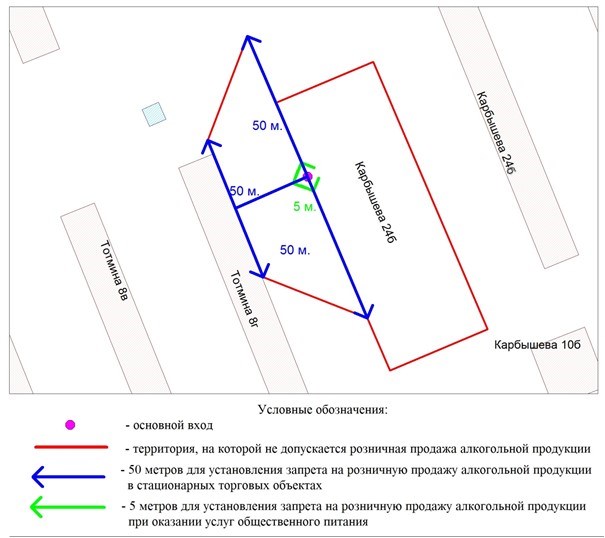 